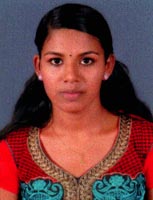  CURRICULUM VITAE     ASHNA ROY OBJECTIVE:An independent, enthusiastic and highly motivated with good theoretical and practical knowledge over Medical documentation, seeking an opportunity to work in an esteemed medical institution where I can put my experience, education and skills as a Medical Records Officer to the best interest of your esteemed institution.                                                                                PERSONAL DETAILS:Contact Numbers		:	+919744284754Nationality				:	IndianE-Mail				: 	ashnaroy1510@gmail.comDate of Birth			:	15-10-1994Sex					:	Female Marital Status			:	SinglePROFESSIONAL SKILLS:Trained in ICD-10, ICD-O, ICPM and ICD 10 CMExperience in live audit and closed audit of medical records Experience in hospital statistics Able to work  in EMRKnowledge in Medical Terminology, anatomy and Physiology.Experienced in assembling,Fling and indexing of Medical RecordsWord processing.PERSONAL SKILLS:Excellent Communication skillFast learningHard workingLeadership skillsGood motivatorSelf confidenceAdaptable to challenging situationsEDUCATIONAL QUALIFICATIONS & CERTIFICATIONS:Master of Applied Science in Medical Documentation (Health Information Management) - Masters Degree 2015-2017School of Medical Education (SME), Mahatma Gandhi University, Kottayam District, Kerala, India Bachelor of Science in Zoology – Bachelor Degree 2012 - 2015St.Stephen's  College, Mahatma Gandhi University, Kottayam District, Kerala, India.Brief Outline of Course Contents:ZoologyBotanyChemistryWORK EXPERIENCE:  (one year & 6 month)Currently working with HOLLY  FAMILY HOSPITAL THODUPUZHA, IDUKKI as    MEDICAL RECORDS OFFICER  since April  2018.3 months of Experience in medical records trainee, during  8th January 2018 to 3rd April  2018 at PVS MEMORIAL HOSPITAL  (P) LTD. ERNAKULAM Duties & Responsibilities:Maintains medical records operations by following policies and procedures; reporting needed changes.Completes medical record by reviewing information; notifying health care providers of record deficiencies.Resolves medical record discrepancies by collecting and analyzing information.Maintains patient confidence and protects hospital operations by keeping information confidential; following release-of-information protocolsTo review the record of patient’s medical condition and treatment and use the medical codes system to translate the interaction into a series of code numbers for optimal reimbursement.Maintains the stability and reputation of the hospital by complying with legal requirements.Contributes to team effort by accomplishing related results as needed.TRAININGSUndergone 20days posting at MOSC Medical College Hospital  during the period 20th September to 31st September and 31st October to 7th NovemberUndergone 1 month posting at Regional Cancer Centre Thiruvananthapuram and General Hospital TRVM during the period of 01/03/2017 to 31/03/2017Completed Internship at PVS Memorial Hospital Ernakulam ,Two months TRAININGS, SEMINARS AND WORKSHOPS ATTENDED:Attended a National Conference of HIM-INDIA INFO at KIMS  Secunderabad conducted by HIMA- INDIA  on  December 3  & 4  in 2015Attended Conference  of Medricon at GKNM Hospital Coimbatore during February 3 & 4 in 2017Completed Dissertation entitled “Manual Medical Records v/s Electronic Medical Records ” in PVS Memorial Hospital pvt.Ltd. Ernakulam.  LANGUAGES KNOWN: English, MalayalamREFERENCE:Mrs. Suma V MadhavanHead of the DepartmentSchool of Medical EducationMahatma Gandhi UniversityGandhi NagarKottayam-08KeralaMobile- 9447414208DECLARATION I hereby declare that all the information furnished above is true to the best of my knowledge.Date: Place: Ernakulam 